Charter Closes Time Warner Cable DealCharter Communications today officially became the nation's third-largest pay-TV provider by completing its approximately $71 billion purchase of Time Warner Cable and Bright House Networks, the company announced. Charter will convert subscribers over to its Spectrum brand and discard the cable names. The new Charter will have 25 million subscribers across 41 states.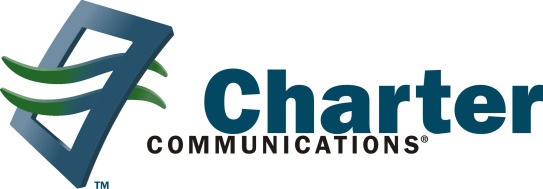 Bloomberg 5/18/16http://www.bloomberg.com/news/articles/2016-05-17/so-long-time-warner-cable-charter-to-retire-much-maligned-brand